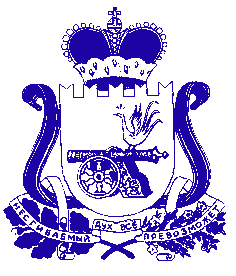 СОВЕТ ДЕПУТАТОВ БОГДАНОВСКОГО  СЕЛЬСКОГО ПОСЕЛЕНИЯ ХОЛМ-ЖИРКОВСКОГО РАЙОНА СМОЛЕНСКОЙ ОБЛАСТИР Е Ш Е Н И Еот   26.12.2018 г.                       № 35	 В соответствии с п. 2  части  1 статьи 24 Устава  Богдановского сельского поселения   Холм-Жирковского района Смоленской области, Совет депутатов  Богдановского  сельского поселения  Холм-Жирковского района Смоленской области		Р Е Ш И Л:1. Считать досрочно прекращенными с 26  декабря 2018 года    полномочия депутата Совета депутатов Богдановского сельского поселения Холм-Жирковского района Смоленской области  Терехова Юрия Юрьевича в связи с переездом на новое место жительства. 2. Настоящее решение вступает в силу со дня  его принятия.3. Опубликовать   настоящее  решение в  газете «Народное слово».Глава муниципального образования Богдановского сельского поселенияХолм-Жирковского районаСмоленской области                                                                            Иванов А.Ф.О   досрочном прекращении полномочий депутата Совета депутатов Богдановского  сельского поселения Холм-Жирковского района Смоленской области  Ю.Ю. Терехова. 